	druk nr 53/2023z dnia 06 marca 2023 r. Sprawozdaniez zaawansowania prac planistycznychi realizacji harmonogramu sporządzania miejscowych planów zagospodarowania przestrzennego za IV kwartał 2022 rokuMiejska Pracownia Urbanistyczna w Łodzi kontynuowała prace nad 106 projektami planów miejscowych dla terenów o łącznej powierzchni  5311 ha – stanowiącej 18,13 % obszaru miasta, zgodnie z ustaleniami Harmonogramu sporządzania miejscowych planów zagospodarowania przestrzennego na lata 2019-2024+, przyjętym Zarządzeniem Prezydenta Miasta Łodzi Nr 9066/VIII/21 z dnia 16 grudnia 2021 roku, zmienionego Zarządzeniem Nr 52/2023 z dnia 12 stycznia 2023 roku.Ze względu na różny stopień zaawansowania realizowane zadania dotyczyły projektów planów miejscowych na następujących etapach sporządzenia:5 projektów planów miejscowych: Piłsudskiego – Filmówka (203), Strykowska I (232), Kościuszki (266), Marysin – Sokołówka/Książka (277), Pienista (289) o  łącznej powierzchni 321 ha – 1,09 % obszaru miasta, weszły w życie,projekt planu miejscowego  Selgros II (254) o powierzchni 18 ha – 0,06 % obszaru miasta został uchwalony i opublikowany w Dzienniku Urzędowym Województwa Łódzkiego,2 projekty planów miejscowych: Manufaktura (270), Nowosolna – Laski przy Byszewskiej (292) o łącznej powierzchni 35 ha – 0,12 % obszaru miasta,  zostały uchwalone i przekazane do Łódzkiego Urzędu Wojewódzkiego  celem sprawdzenia zgodności z prawem,projekt planu miejscowego: Opolska (235) o powierzchni 
306 ha  1,04 % obszaru miasta został skierowany do Rady Miejskiej celem uchwalenia,2 projekty planów miejscowych: Św. Teresy/Traktorowa (265), Marysin – Górka Rogowska (275) o powierzchni 55 ha – 0,18 % obszaru miasta było na etapie przygotowania do uchwalenia,1 projekt planu miejscowego znajdował się w procedurze ponownego opiniowania i uzgodnień, 2 projekty planów miejscowych znajdowały się w procedurze przygotowania 
do ponownego opiniowania i uzgodnień,5 projektów planów miejscowych znajdowało się na etapie wyłożenia 
do publicznego wglądu,4 projekty planów miejscowych znajdowało się na etapie zbierania i rozpatrywania uwag złożonych w wyniku wyłożenia do publicznego wglądu,13 projektów planów miejscowych znajdowało się w procedurze opiniowania i  uzgodnień,29 projektów planów miejscowych było na etapie prac nad projektem planu oraz opracowywania prognoz środowiskowych i finansowych,5 projektów planów miejscowych było na etapie opracowywania koncepcji,36 projektów planów miejscowych było na etapie wstępnych prac projektowych.Plany miejscowe dla rejonu Strefy WielkomiejskiejPIŁSUDSKIEGO – KILIŃSKIEGO (147) dla części obszaru miasta Łodzi położonej w rejonie alei Piłsudskiego oraz ulic: Kilińskiego, Tuwima i Targowej – rozpatrywanie uwag złożonych w wyniku wyłożenia do publicznego wglądu,PARK KLEPACZA (199) dla części obszaru miasta Łodzi położonej w rejonie alei
Politechniki, ulicy Wólczańskiej oraz parku im. Ks. Bp. Klepacza – prace nad projektem planu,ZARZEWSKA-DĄBROWSKIEGO (201) dla części obszaru miasta Łodzi położonej w rejonie ulic: Zarzewskiej, Łomżyńskiej, Dąbrowskiego i Kilińskiego – prace nad projektem planu,ZARZEWSKA-KILIŃSKIEGO (202) dla części obszaru miasta Łodzi położonej 
w rejonie ulic: Milionowej, Słowiańskiej, Dębowej, Praskiej, Zarzewskiej i Kilińskiego – prace nad projektem planu,PIŁSUDSKIEGO-FILMÓWKA (203) dla części obszaru miasta Łodzi położonej 
w rejonie alei Piłsudskiego oraz ulic: Targowej, Fabrycznej, Kilińskiego, Abramowskiego, Sienkiewicza i Orlej – plan wszedł w życie w dniu 29.10.2022 r.,OGRODY-KILIŃSKIEGO ZACHÓD (206) dla części obszaru miasta Łodzi położonej w rejonie ulic: Północnej, Kilińskiego, Rewolucji 1905 r. i Wschodniej – prace nad koncepcją planu,OGRODY-KILIŃSKIEGO WSCHÓD (207) dla części obszaru miasta Łodzi położonej w rejonie ulic: Północnej, Sterlinga, Jaracza i Kilińskiego – przygotowanie do  ponownego opiniowania i uzgodnień,OGRODY-KAMIŃSKIEGO ZACHÓD (208) dla części obszaru miasta Łodzi położonej w rejonie ulic: Północnej, Kamińskiego, Jaracza i Sterlinga – prace nad projektem planu,OGRODY-KAMIŃSKIEGO WSCHÓD (209) dla części obszaru miasta Łodzi położonej w rejonie ulic: Północnej, Wierzbowej, Uniwersyteckiej i Kamińskiego – prace nad projektem planu,OGRODY-RONDO SOLIDARNOŚCI, PLAC POKOJU (210) dla części obszaru miasta Łodzi położonej w rejonie ulic: Północnej, Źródłowej, Pomorskiej, Banacha, Kopcińskiego, Jaracza, Uniwersyteckiej i Wierzbowej oraz Rondo Solidarności – 
w trakcie opiniowania i uzgodnień,OGRODY-PLAC DĄBROWSKIEGO (211) dla części obszaru miasta Łodzi położonej w rejonie ulic: Jaracza, Kopcińskiego, Narutowicza, polskiej organizacji wojskowej – 
w trakcie opiniowania i uzgodnień,WŁÓKNIARZY-STRUGA (212) dla części obszaru miasta Łodzi położonej w rejonie alei Włókniarzy oraz ulic: 6 Sierpnia, gen. Lucjana Żeligowskiego i Andrzeja Struga - wstępne prace projektowe,ŻYTNIA (214) dla części obszaru miasta Łodzi położonej w rejonie ulic: Lutomierskiej, Żytniej i Drewnowskiej – prace nad projektem planu,MODRA (215) dla części obszaru miasta Łodzi położonej w rejonie ulic: Limanowskiego, Rybnej, Lutomierskiej i Modrej – prace nad koncepcją planu,HELENÓW (216) dla części obszaru miasta Łodzi położonej w rejonie 
ulic: Franciszkańskiej, Smugowej, Źródłowej i Północnej – prace nad projektem planu,WŁÓKNIARZY-MICKIEWICZA (219) dla części obszaru miasta Łodzi położonej 
w rejonie alei Włókniarzy i Adama Mickiewicza oraz ulic Łąkowej i Andrzeja Struga – wstępne prace projektowe,BAŁUCKI KLIN (221) dla części obszaru miasta Łodzi położonej w rejonie Zgierskiej, Goplańskiej, Łagiewnickiej i Bałuckiego Rynku – wstępne prace projektowe,PIŁSUDSKIEGO-NOWOTARGOWA (238) dla części obszaru miasta Łodzi położonej w rejonie alei Piłsudskiego oraz ulic: Targowej, Tuwima i Wodnej – w trakcie ponownego opiniowania i uzgodnień,SYNERGIA (257) dla części obszaru miasta Łodzi położonej w rejonie: 
alei: Mickiewicza i Kościuszki oraz ulic: Żwirki i Gdańskiej - prace nad projektem planu,POLITECHNIKA (258) dla części obszaru miasta Łodzi położonej w rejonie 
alei: Mickiewicza i Kościuszki oraz ulic: Gdańskiej, Żwirki, Radwańskiej i Żeromskiego - prace nad koncepcją planu,ZARZEWSKA-PRZYBYSZEWSKIEGO (260) dla części obszaru miasta Łodzi położonej w rejonie ulic: Milionowej, Przybyszewskiego, Kruczej, Zarzewskiej, Praskiej i Dębowej – prace nad projektem planu,MILIONOWA-SOSNOWA (261) dla części obszaru miasta Łodzi położonej w rejonie skrzyżowania ulic Milionowej i Sosnowej – prace nad projektem planu,NCŁ-NARUTOWICZA (262) dla części obszaru miasta Łodzi położonej w rejonie 
alei: Rodziny Scheiblerów i Rodziny Poznańskich oraz ulic: Sienkiewicza i Narutowicza – prace nad projektem planu,NCŁ-SIENKIEWICZA (263) dla części obszaru miasta Łodzi położonej w rejonie: Sienkiewicza, Kilińskiego i Tuwima – prace nad projektem planu,KOŚCIUSZKI (266) dla części obszaru miasta Łodzi położonej w rejonie alei Tadeusza Kościuszki oraz ulic: Andrzeja Struga i Piotrkowskiej – plan wszedł w życie 
w dniu 14.10.2022 r.,PIOTRKOWSKA-ŻWIRKI (268) dla części obszaru miasta Łodzi położonej 
w rejonie alei Tadeusza Kościuszki i Adama Mickiewicza oraz ulic: Piotrkowskiej, Stanisława Wigury, Henryka Sienkiewicza, Brzeźnej i Radwańskiej – prace nad projektem planu,MANHATTAN (269) dla części obszaru miasta Łodzi położonej w rejonie alei Adama Mickiewicza i Marszałka Józefa Piłsudskiego oraz ulic: Henryka Sienkiewicza, Stanisława Wigury i Piotrkowskiej – wstępne prace projektowe,MANUFAKTURA (270) dla części obszaru miasta Łodzi położonej w rejonie ulic: Drewnowskiej, Zachodniej, Ogrodowej, i Jana Karskiego – plan został uchwalony podczas sesji Rady Miejskiej w Łodzi w dniu 7.12.2022 r. i przekazany do Łódzkiego Urzędu Wojewódzkiego celem sprawdzenia zgodności z prawem,ZACHODNIA-ZMIANA (315) dla części obszaru miasta Łodzi położonej w rejonie alei Tadeusza Kościuszki i ulic: Zachodniej, Ogrodowej, Północnej, Wschodniej, Prezydenta Gabriela Narutowicza, Henryka Sienkiewicza, Juliana Tuwima i Andrzeja Struga – w trakcie opiniowania i uzgodnień.Plany miejscowe dla zespołów mieszkaniowychSZELBURG – ZAREMBINY (172) dla części obszaru miasta Łodzi położonej 
w rejonie ulic: Taborowej, Gajcego Parandowskiego – wyłożenie do publicznego wglądu i zbieranie uwag,ANDRZEJÓW CENTRUM (173) dla części obszaru miasta Łodzi położonej w rejonie ulic: Rokicińskiej, Gajcego i Zakładowej – wyłożenie do publicznego wglądu i zbieranie uwag,ANDRZEJÓW – ROKICIŃSKA (174) dla części obszaru miasta Łodzi położonej 
 w rejonie ulic: Rokicińskiej i Szaniawskiego – przygotowanie do ponownego opiniowania i uzgodnień,NAMIOTOWA-KRAKOWSKA (267) dla części obszaru miasta Łodzi położonej 
na terenie osiedla Zdrowie-Mania, w rejonie ulic: Namiotowa, Krakowska, Konstantynowska, Krańcowa, – w trakcie opiniowania i uzgodnień,NOWOSOLNA – WSCHÓD (273) dla części obszaru miasta Łodzi położonej w rejonie autostrady A1 oraz ulic: Brzezińskiej i Wiączyńskiej – wschodniej części osiedla Nowosolna – wyłożenie do publicznego wglądu i zbieranie uwag,SMUGOWA (283) dla części obszaru miasta Łodzi położonej w rejonie ulic: Wojska Polskiego, Oblęborskiej, Chłodnej, Źródłowej, Smugowej i Franciszkańskiej – prace nad projektem planu, NOWOSOLNA – SZKOŁA (290) dla części obszaru miasta Łodzi położonej w rejonie ulic: Brzezińskiej, Pomorskiej, Marmurowej i Malowniczej – w trakcie opiniowania 
i uzgodnień,NOWOSOLNA – BOISKO (291) dla części obszaru miasta Łodzi położonej w rejonie ulic: Grabieńskiej i Jana Kasprowicza – w trakcie opiniowania i uzgodnień,NOWOSOLNA – LASKI PRZY BYSZEWSKIEJ (292) dla części obszaru miasta Łodzi położonej w rejonie ulic: Byszewskiej, Oliwkowej, Bananowej, Kokosowej i  Pomarańczowej – plan został uchwalony na sesji Rady Miejskiej w dniu 7 grudnia 2022 r. i przekazany do Łódzkiego Urzędu Wojewódzkiego celem sprawdzenia zgodności z prawem,ARTYLERYJSKA (295) dla części obszaru miasta Łodzi położonej w rejonie ulic: Srebrzyńskiej, św. Jerzego, Legionów i Marcina Kasprzaka – wstępne prace projektowe,STOKI-ZMIANA (312) dla części obszaru miasta Łodzi położonej na terenie osiedla Stoki, w rejonie ulic: Telefonicznej, Giewont, Rysy, Dębowskiego, Hyrnej i Pomorskiej, do terenu kolejowego – w trakcie opiniowania i uzgodnień,WYCIECZKOWA-CENTRALNA (313) dla części obszaru miasta Łodzi położonej 
w rejonie ulic: Warszawskiej, Wycieczkowej i Centralnej – wstępne prace projektowe,CENTRALNA-GÓRALSKA (314) dla części obszaru miasta Łodzi położonej 
w rejonie ulic: Warszawskiej, Centralnej, Góralskiej i Tęczowej – prace nad koncepcją planu,EC2 (343) dla części obszaru miasta Łodzi położonej w rejonie alei Politechniki i Jana Pawła II oraz ulic gen. Walerego Wróblewskiego i Sebastiana Felsztyńskiego – wstępne prace projektowe.Plany miejscowe dla ochrony zieleni, terenów niezurbanizowanych i dolin rzecznychRUDA – ZACHÓD  (164) dla części obszaru miasta Łodzi położonej w rejonie 
ulic: Ksawerowskiej, Konnej, Wyścigowej, Profilowej, Mierzejowej, Bosmańskiej, Poziomej, Zarzecznej, Zamulnej, Patriotycznej, Rafowej i Promowej oraz południowej granicy miasta - prace nad projektem planu,ZDROWIE - PÓŁNOC (184) dla części obszaru miasta Łodzi obejmującej Park 
im. Marszałka Józefa Piłsudskiego, położonej w rejonie ulic: Konstantynowskiej, Krakowskiej, Siewnej, Wieczność, Jarzynowej i Srebrzyńskiej oraz alei Unii Lubelskiej – w trakcie opiniowania i uzgodnień,ZDROWIE - POŁUDNIE (185) dla części obszaru miasta Łodzi obejmującej Park 
im. Marszałka Józefa Piłsudskiego, położonej w rejonie ulic: Krzemienieckiej 
i Konstantynowskiej oraz alei Unii Lubelskiej – prace nad projektem planu,PARK ŹRÓDLISKA (200) dla części obszaru miasta Łodzi położonej w rejonie alei Marszałka Józefa Piłsudskiego oraz ulic: Przędzalnianej, Fabrycznej i Targowej 
– w trakcie opiniowania i uzgodnień,BŁONIA-ZACHÓD (223) dla części obszaru miasta Łodzi położonej w rejonie ulic: Konstantynowskiej, płk. Stanisława Juszczakiewicza, Janusza Kusocińskiego oraz zachodniej granicy miasta Łodzi – w trakcie opiniowania i uzgodnień,RUDA WILLOWA (224) dla części obszaru miasta Łodzi obejmującej teren zespołu przyrodniczo-krajobrazowego „Ruda Willowa”, położonej w rejonie ulic: Scaleniowej, Wazów, Wiekowej, Laskowej i Rudzkiej – rozpatrywanie uwag złożonych w wyniku wyłożenia do publicznego wglądu,GÓRKA RETKIŃSKA (229) dla części obszaru miasta Łodzi położonej w rejonie 
ulic: Konstantynowskiej, Juszczakiewicza i Kusocińskiego oraz zachodniej granicy Ogrodu Botanicznego – w trakcie opiniowania i uzgodnień,DOLINA DOBRZYNKI (231) dla części obszaru miasta Łodzi położonej w rejonie rzeki Ner oraz ulic: Sanitariuszek, Łaskowice i Nad Dobrzynką, do drogi krajowej nr 14 i zachodniej granicy miasta Łodzi – prace nad projektem planu,STRYKOWSKA I (232) dla części obszaru miasta Łodzi położonej na osi ulicy Strykowskiej w rejonie ulic Aksamitnej i Jana i Cecylii oraz północno-wschodniej granicy miasta – plan wszedł w życie w dniu 21.10.2022 r.,STRYKOWSKA II (233) dla części obszaru miasta Łodzi położonej na osi ulicy Strykowskiej w rejonie ulic: Bursztynowej, Zaścianek Bohatyrowicze, Łodzianka, Okólnej, Jana i Cecylii i Aksamitnej oraz wschodniej granicy miasta – w trakcie ponownego opiniowania i uzgodnień,OPOLSKA (235) dla części obszaru miasta Łodzi położonej w rejonie ulic: Opolskiej, Strykowskiej, Łupkowej, Łodzianka, Łukaszewskiej, Nad Niemnem i Marmurowej 
oraz wschodniej granicy miasta – skierowanie do Rady Miejskiej w Łodzi celem uchwalenia,JÓZEFIAKA-ZAKŁADOWA (240) dla części obszaru miasta Łodzi położonej 
w rejonie  alei Cezarego Józefiaka  oraz ulic Trakcyjnej i Zakładowej do autostrady A 1 - prace nad projektem planu,FELIKSIN (249) dla części obszaru miasta Łodzi położonej w rejonie ulic: Przylesie, Ziarnista, Czajewskiego, Bakaliowa, Gminna i Jędrzejowska do terenów kolejowych 
- uchwała utraciła moc w związku z podjęciem uchwały Nr LXVIII/2032/22 Rady Miejskiej w Łodzi z dnia 16 listopada 2022 r. w sprawie przystąpienia do sporządzenia miejscowego planu zagospodarowania przestrzennego dla części obszaru miasta Łodzi położonej w rejonie ulic: Feliksińskiej, Wieńcowej i Przylesie do terenów kolejowych (przystąpienie nr 321),NOWOSOLNA AUTOSTRADA (274) dla części obszaru miasta Łodzi położonej w rejonie ulicy Wiączyńskiej i autostrady A1 –  prace nad projektem planu,Marysin - Górka Rogowska (275) dla części obszaru miasta Łodzi położonej w rejonie ulic:  Rogowskiej, Strykowskiej, Łupkowej i Książka – przygotowanie 
do uchwalenia,Marysin – Sokołówka/ Książka (277) dla części obszaru miasta Łodzi położonej w dolinie rzeki Sokołówki, oraz w rejonie ulic Klimatycznej i Książka –  plan wszedł w życie w dniu 19.11.2022 r.,Marysin – Sokołówka/ Klimatyczna (278) dla części obszaru miasta Łodzi położonej w dolinie rzeki Sokołówki, oraz w rejonie ulic Wycieczkowej 
i Klimatycznej – prace nad koncepcją planu,KARPACKA (279) dla części obszaru miasta Łodzi położonej w rejonie ulic: Karpackiej, Ignacego Paderewskiego, Andrzeja Frycza-Modrzewskiego i Rymanowskiej –  w trakcie opiniowania i uzgodnień,POTOKOWA (280) dla części obszaru miasta Łodzi położonej na terenie osiedla Stoki, w rejonie ulic: Telefonicznej, Giewont, Rysy, Dębowskiego, Hyrnej i Pomorskiej, 
do terenu kolejowego – uchylenie przystąpienia do sporządzenia projektu planu na sesji Rady Miejskiej w Łodzi w dniu 16.11.2022 r.,STADION STARTU (281) dla części obszaru miasta Łodzi położonej w rejonie ulic: aleja Włókniarzy i Świętej Teresy od Dzieciątka Jezus – wstępne prace projektowe,Park SZARYCH SZEREGÓW (282) dla części obszaru miasta Łodzi obejmującej Park im. Szarych Szeregów, położonej w rejonie ulic: Górniczej i Tadeusza Boya-Żeleńskiego – wstępne prace projektoweJasień Lazurowa (284) dla części obszaru miasta Łodzi obejmującej dolinę rzeki Jasień, położonej w rejonie ulic Lazurowej i gen. Ignacego Prądzyńskiego – rozpatrywanie uwag złożonych w wyniku wyłożenia do publicznego wglądu,Jasień DUBOIS (287) dla części obszaru miasta Łodzi obejmującej doliny rzek Jasienia i Olechówki, położonej w rejonie ulic: Stanisława Dubois, Polarnej, gen. Ignacego Prądzyńskiego, Czahary, Świętojańskiej i Reymonta – rozpatrywanie uwag złożonych w wyniku wyłożenia do publicznego wglądu,Pienista (289) dla części obszaru miasta Łodzi położonej w rejonie ulicy Pienistej – plan wszedł w życie w dniu 07.12.2023 r.,PARK ZŁOTNO (293) dla części obszaru miasta Łodzi położonej w rejonie ulicy Podchorążych – prace nad projektem planu,PARK JANÓW (294) dla części obszaru miasta Łodzi położonej w rejonie ulic: Rokicińskiej, Maćka z Bogdańca, Stanisława Przybyszewskiego i Augustów – prace nad projektem planu.RUda cmentarz – ZMIANA (311) dla części obszaru miasta Łodzi obejmującej dolinę rzeki Ner wraz ze Stawami Stefańskiego oraz dolinę rzeki Gadki, położonej na odcinku od ul. Pabianickiej do południowej granicy miasta – wyłożenie 
do publicznego wglądu i zbieranie uwag,PARK WYŚCIGI (316) dla części obszaru miasta Łodzi położonej w rejonie ulic: Długiej, Wyścigowej, Konnej i Ksawerowskiej – wstępne prace projektowe,HANUSZKIEWICZA (317) dla części obszaru miasta Łodzi położonej w rejonie ulic: Beskidzkiej, Marmurowej, Opolskiej i Adama Hanuszkiewicza – wstępne prace projektowe,WAGONOWA (318) dla części obszaru miasta Łodzi położonej w rejonie ulic: Wagonowej i Lewarowej do terenów kolejowych – wstępne prace projektowe,POPIELARNIA (319) dla części obszaru miasta Łodzi położonej w rejonie ulic: Pomorskiej, Iglastej, Jugosłowiańskiej i Popielarni – wstępne prace projektowe,ARNIKI (320) dla części obszaru miasta Łodzi położonej w rejonie ulic: Henrykowskiej, Arniki i Pomorskiej – wstępne prace projektowe,WIEŃCOWA (321) dla części obszaru miasta Łodzi położonej w rejonie ulic: Feliksińskiej, Wieńcowej i Przylesie do terenów kolejowych – wstępne prace projektowe,ANDRZEJKI (322) dla części obszaru miasta Łodzi położonej w rejonie ulic: Ziarnistej, Wieńcowej, Rokicińskiej i Andrzejki – wstępne prace projektowe,ZIARNISTA (323) dla części obszaru miasta Łodzi położonej w rejonie ulic: Feliksińskiej, Ziarnistej, Andrzejki i Rokicińskiej oraz wschodniej granicy miasta Łodzi – wstępne prace projektowe,Spadkowa (325) dla części obszaru miasta Łodzi położonej w rejonie ulic Spadkowej i Bruzdowej – wstępne prace projektowe,ZIMNA WODA (326) dla części obszaru miasta Łodzi położonej w rejonie rzeki Zimna Woda na odcinku pomiędzy ulicami Czcibora i Szczecińską – wstępne prace projektowe,Zadraż (327) dla części obszaru miasta Łodzi położonej w rejonie ulic: Rojnej, Szczecińskiej i Zadraż – wstępne prace projektowe,SANITARIUSZEK (329) dla części obszaru miasta Łodzi położonej w rejonie ulicy Sanitariuszek, drogi ekspresowej S-14 oraz zachodniej granicy miasta Łodzi – wstępne prace projektowe,ZŁOTNO – ZACHÓD (330) dla części obszaru miasta Łodzi położonej w rejonie ulic Podchorążych i Złotno oraz zachodniej granicy miasta Łodzi – wstępne prace projektowe,JASIENIEC – RĄBIEŃSKA (331) dla części obszaru miasta Łodzi położonej w dolinie rzeki Jasieniec w rejonie ulic: Rąbieńskiej, Podchorążych i Złotno – wstępne prace projektowe,JASIENIEC – JAGODNICA (332) dla części obszaru miasta Łodzi położonej w dolinie rzeki Jasieniec w rejonie ulic: Złotno, Jagodnica i Huta Jagodnica oraz zachodniej granicy miasta Łodzi – wstępne prace projektowe,JĘDRZEJOWSKA/kOLUMNY (333) dla części obszaru miasta Łodzi położonej 
w rejonie ulic Jędrzejowskiej i Kolumny – wstępne prace projektowe,GOŚCINIEC (334) dla części obszaru miasta Łodzi położonej w rejonie ulicy Gościniec do granicy miasta Łodzi – wstępne prace projektowe.FELIKSIN - GMINNA (335) dla części obszaru miasta Łodzi w rejonie ulic Gminnej 
i Ziemiańskiej – wstępne prace projektowe,FELIKSIN - BAKALIOWA (336) dla części obszaru miasta Łodzi położonej w rejonie ulic: Bakaliowej, Ziemiańskiej i Kolumny, autostrady A1 oraz wschodniej granicy miasta Łodzi – wstępne prace projektowe,FELIKSIN - MOZAIKOWA (337) dla części obszaru miasta Łodzi położonej 
w rejonie ulic: Mozaikowej, Ziemiańskiej i Kolumny – wstępne prace projektowe,FELIKSIN - ZIEMIAŃSKA (338) dla części obszaru miasta Łodzi położonej 
w rejonie ulic Ziemiańskiej i Kolumny – wstępne prace projektowe,FELIKSIN - GOŚCINIEC (339) dla części obszaru miasta Łodzi położonej 
w rejonie ulic: Kolumny i Gościniec, autostrady A1 oraz południowej granicy miasta Łodzi – wstępne prace projektowe,BRÓJECKA (340) dla części obszaru miasta Łodzi położonej w rejonie ulic: Brójeckiej, Paprociowej, Bronisin, Wiskickiej i Św. Rafała Kalinowskiego – wstępne prace projektowe,KALINOWSKIEGO (341) dla części obszaru miasta Łodzi położonej w rejonie ulic: Św. Rafała Kalinowskiego, Gościniec, i Bocznej oraz południowej granicy miasta Łodzi – wstępne prace projektowe,NOWE GÓRKI (342) dla części obszaru miasta łodzi położonej w rejonie ulic: Nowe Górki, Józefów, Bronisin oraz południowej granicy miasta łodzi – wstępne prace projektowe.Plany miejscowe dla terenów aktywności gospodarczejAUTOSTRADA – JÓZEFIAKA (239) dla części obszaru miasta Łodzi położnej 
w rejonie ulic: Józefiaka, Rokicińskiej, Trakcyjnej, Zakładowej, Transmisyjnej 
i autostrady A1 – rozpatrywanie uwag złożonych w wyniku wyłożenia do publicznego wglądu,SELGROS II (254) dla części obszaru miasta Łodzi położonej w rejonie ulic Rokicińskiej i Malowniczej oraz terenów kolejowych – publikacja planu w Dzienniku Urzędowym Województwa Łódzkiego w dniu 21.12.2022 r,ŚW.TERESY/TRAKTOROWA (265) dla części obszaru miasta Łodzi położonej 
w rejonie ulic Świętej Teresy od Dzieciątka Jezus i Traktorowej do terenów kolejowych – przygotowanie do uchwalenia,SOŁTYKA (286) dla części obszaru miasta Łodzi położonej w rejonie ulic: Tadeusza Sołtyka, Pienistej i Laskowickiej – prace nad projektem planu.Plany miejscowe dla korytarzy komunikacyjnychGRYCZANA (296) dla części obszaru miasta Łodzi położonej w rejonie ulic: Szczecińskiej, Zadraż, Wykowej, Gryczanej i Rąbieńskiej – prace nad projektem planu,WYKOWA (297) dla części obszaru miasta Łodzi położonej w rejonie ulic: Wykowej, prof. Tadeusza Kotarbińskiego, Cieplarnianej i Rąbieńskiej – prace nad projektem planu,CIEPLARNIANA (298) dla części obszaru miasta Łodzi położonej w rejonie ulic: Tomasza Judyma, Krzysztofa Cedry, Rąbieńskiej i Cieplarnianej – prace nad projektem planu,KWIATOWA (300) dla części obszaru miasta Łodzi  położonej w rejonie doliny rzeki Bałutki oraz ulic: Traktorowej, Kwiatowej i Słonecznikowej – prace nad projektem planu,INOWROCŁAWSKA (301) dla części obszaru miasta Łodzi położonej w rejonie doliny rzeki Bałutki,  ulic Inowrocławskiej i Omłotowej oraz terenów kolejowych – prace nad projektem planu,SMUTNA (305) dla części obszaru miasta Łodzi położonej w rejonie ulic: Wojska Polskiego, Smutnej, Telefonicznej, Bystrzyckiej i Łomnickiej – prace nad projektem planu,DĄBROWSKIEGO/IRENY (308) dla części obszaru miasta Łodzi położonej w rejonie ulic: gen. Jarosława Dąbrowskiego, Poli Gojawiczyńskiej, Alojzego Felińskiego, Śląskiej, Solidarności Walczącej, Edwarda Szymańskiego i Ireny – wstępne prace projektowe,KOLUMNY (309) dla części obszaru miasta Łodzi obejmującej dolinę rzeki Olechówki, położonej w rejonie ulic: Rzgowskiej, Świętego Wojciecha, Nadwodnej, Bałtyckiej, Zygmunta i Kolumny – prace nad projektem planu,WRÓBLEWSKIEGO (328) dla projektowanego korytarza drogowego projektowanej ulicy Wróblewskiego na odcinku od ulicy Piasta do torów kolejowych – wstępne prace projektowe.PREZYDENT MIASTA ŁODZI									 Hanna ZDANOWSKAUwaga:*Plany: MANUFAKTURA  (270) – w części, SELGROS (254) – w części, ZMIANA TOMASZOWSKA (256), MILIONOWA-SOSNOWA (261) – w części, NARUTOWICZA (262), NCŁ-SIENKIEWICZA (263), KARPACKA (279), POTOKOWA (280), NOWOSOLNA – SZKOŁA (290), NOWOSOLNA – BOISKO (291), NOWOSOLNA – LASKI PRZY BYSZEWSKIEJ (292), PARK ZŁOTNO (293), PARK JANÓW (294) – w części, RUDA CMENTARZ – ZMIANA (311), STOKI-ZMIANA (312), ZACHODNIA-ZMIANA (315), PARK WYŚCIGI (316)   –  nie powodują procentowego wzrostu pokrycia miasta planami, ponieważ  dotyczą zmiany planów obecnie obowiązujących.Załącznik graficzny:Obszary miasta objęte uchwałami Rady Miejskiej w Łodzi, dla których prowadzone są prace planistyczne nad sporządzeniem miejscowych planów zagospodarowania  przestrzennego zgodnie z Harmonogramem sporządzania  mpzp na lata 2019-2024+.Akceptacja:Robert KowalikDyrektor Departamentu Planowaniai Rozwoju Gospodarczego				…………………………………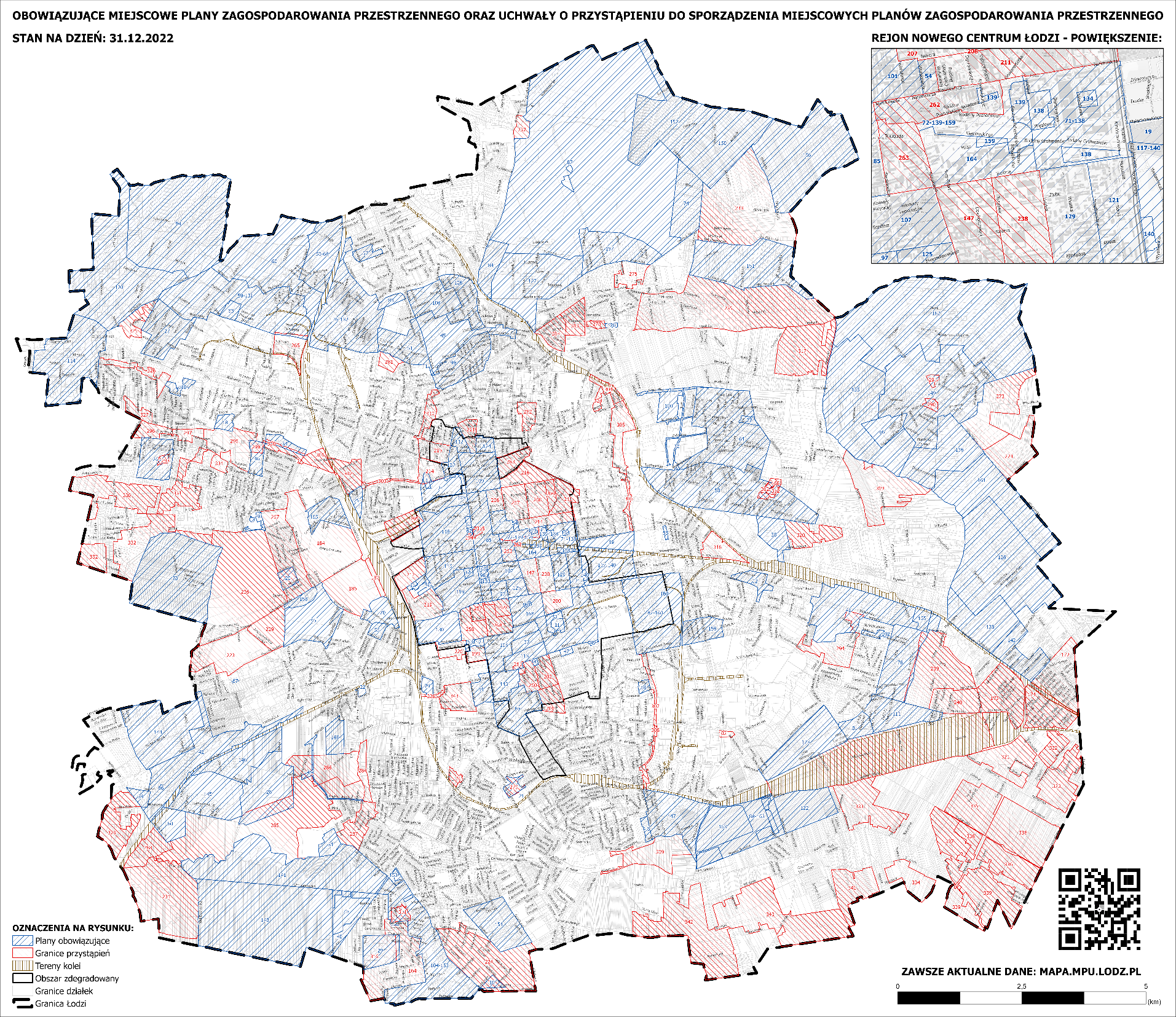 